REGULAMENT PRIVIND SERVICIUL DE UTILIZARE ABICICLETELOR ÎN SISTEM DE BIKE-SHARING DIN MUNICIPIUL HUNEDOARACAPITOLUL 1 - DISPOZIȚII GENERALEArt. 1.1. Prezentul Regulament reglementează condițiile în care utilizatorii pot accesa serviciile de utilizare a bicicletelor în sistem bike-sharing denumit generic „VELO CORVIN”.  Utilizarea unei biciclete prin acest serviciu implică acceptarea expresă a tuturor condițiilor prezente în acest regulament.Art. 1.2. Serviciul de utilizare a bicicletelor,  denumit în continuare „serviciul”, este oferit și operat de Municipiului Hunedoara, în calitate de administrator. Art. 1.3. Prezentul Regulament stabilește cadrul juridic unitar, pentru administrarea sistemului de utilizare a bicicletelor în sistem bike-sharing „VELO CORVIN”, în cadrul municipiului Hunedoara, în condiții de siguranță, precum și raporturile dintre administratorul serviciului și utilizatorii acestuia, în conformitate cu reglementările legale în vigoare, cu privire la implementarea serviciilor de administrare a domeniului public și privat, în temeiul atribuțiilor legale ale Autorităților administrației publice locale, in implementarea serviciilor de administrare a domeniului public și privat.Art. 1.4. In înțelesul prezentului Regulament, termenii si expresiile de mai jos au următorul înțeles: 1. sistem bike-sharing – sistem automatizat de utilizat biciclete, fiind un ansamblu integrat hardware si software, care oferă posibilitatea utilizării de către utilizatori a bicicletelor, in mod neasistat (de auto-service), alcătuit din stații inteligente de utilizare automatizata a bicicletelor. Sistemul este integrat si complementar funcțional cu sistemul de e-ticketing aferent transportului public local. Este un sistem destinat instalării si utilizării in mediul exterior, amplasat in locuri publice, pe amplasamente aflate in proprietatea municipiului Hunedoara.;2. stație automata de închiriat biciclete – ansamblu integrat  hardware si software care oferă posibilitatea folosirii de către utilizatori a bicicletelor in mod neasistat (cu auto-servire). Stațiile se instalează într-o rețea in care au conectare online la un server central cu o aplicație Back-Office, responsabila in principal cu gestionarea bazei de date de clienți si de operațiuni înregistrate in sistem.3. bicicletă - vehiculul prevăzut cu două roți, propulsat prin forța musculară, cu ajutorul pedalelor ori manivelelor. In conformitate cu prevederile a O.U.G. nr. 195/2002 privind circulația pe drumurile publice, republicată, cu modificările și completările ulterioare,  sunt asimilate bicicletei vehiculele cu pedale cu pedalare asistată echipate cu un motor electric auxiliar cu puterea nominală continuă mai mică sau egală cu 250 W, a cărui asistare este întreruptă atunci când ciclistul încetează să pedaleze sau este redusă progresiv pe măsură ce viteza vehiculului crește, fiind întreruptă complet înainte ca viteza vehiculului să atingă 25 km/h, precum și bicicletele cu motor, astfel cum sunt prevăzute în Regulamentul (UE) nr. 168/2013 al Parlamentului European și al Consiliului din 15 ianuarie 2013 privind omologarea și supravegherea pieței pentru vehiculele cu două sau trei roți și pentru cvadricicluri;4. bicicleta mecanica – bicicleta cu 2 roti, cadru din aluminiu si aliaje cu aluminiu, foarte rezistent, fără cadru central, forma unisex, roti din aliaj din aluminiu cu dinam in butuc si 3 viteze, dotata cu apărători fata-spate, cos cu  marfa amplasat in furca din fata, cu o capacitate de transport de 10 kg, prevăzut cu laterale libere, pentru asigurarea capacității de a transporta diferite bunuri indiferent de dimensiunea acestora, dispozitiv GPS pasiv, pentru monitorizarea rutelor utilizatorilor;5. pistă pentru biciclete - subdiviziunea părții carosabile, a trotuarului ori a acostamentului, special amenajată, semnalizată și marcată corespunzător;6. marcaj rutier – modalitatea de delimitare a terenului destinat circulației bicicletelor si locurilor de andocare conform normativelor si reglementarilor tehnice in vigoare;7. stații inteligente de andocare a flotei de biciclete: terminale de utilizare a bicicletelor, care sa asigure o utilizare facila, cu ajutorul modalităților electronice (aplicații mobile, portal, SMS, call-center, etc.), care gestionează un număr de biciclete intre 1 si 40. Stațiile sunt compuse din stâlp principal, cu rol de poarta de acces pentru utilizarea bicicletelor, stâlpi de andocare si elemente de legătură; sunt amplasate pe tronsoanele aferente proiectului de investiții;8. reguli de circulație - Regulile pentru circulația pe drumurile publice a bicicletelor se stabilesc prin regulament si prin reglementările legale in materie.9. atribuții ale Autorităților administrației publice locale: - iau măsuri pentru amenajarea de trotuare și drumuri laterale pentru circulația pietonilor, [...], de piste pentru biciclete, precum și de benzi destinate exclusiv transportului public de persoane pe drumurile pe care le administrează, conform standardelor și reglementărilor tehnice în vigoare și cu avizul poliției rutiere;10. serviciile de administrare a domeniului public și privat - sunt destinate satisfacerii unor nevoi ale comunităților locale, contribuie la ridicarea gradului de civilizație și confort al acestora și grupează activități edilitar-gospodărești și acțiuni de utilitate și interes public local având ca obiect: - organizarea și optimizarea circulației rutiere și pietonale;11. utilizatori – persoane fizice sau juridice care utilizează serviciul de utilizare a bicicletelor în sistem bike-sharing si care beneficiază de serviciile de utilități publice, in condițiile legii;12. plata prin SMS/aplicație dedicata (cont pe aplicația de mobil PBSC sau pe site-ul web – velocorvin.ro) – mijloc electronic de plata a taxei de folosință,  (terminal de plata amplasat la fiecare stație de biciclete) reglementata de către administratorul serviciului de utilizare a bicicletelor;13. taxa de utilizare a serviciului de utilizare a  bicicletelor – suma de plata aplicata după depășirea timpului de 30 de minute de utilizare a bicicletei, acordat in mod gratuit, obligatorie pentru toți utilizatorii.CAPITOLUL 2 - SCOPUL SERVICIULUI Art. 2.1. Sistemul de Bike Sharing (denumit în continuare „Sistemul”)Sistemul de Bike Sharing al municipiului Hunedoara este constituit din ansamblul de elemente de infrastructura – stațiile de biciclete și dotări – biciclete mecanice. Sistemul funcționează conform reglementărilor stipulate în prezentul Regulament. Art. 2.2. Sistemul constă în amplasarea, pe domeniul public al Municipiului Hunedoara, de stații automate de utilizare biciclete, în regim self-service, fiecare stație fiind prevăzută cu un terminal de plata/informații și locații securizate pentru andocare biciclete. Sistemul permite utilizatorului să utilizeze o bicicletă, conform metodelor descrise în prezentul regulament.Art. 2.3. Sistemul are drept scop principal utilizarea bicicletei ca o alternativă la alte mijloace de transport poluante, o alternativă ecologică pentru reducerea emisiilor de dioxid de carbon. Art. 2.4. Transportul prin intermediul bicicletelor reprezintă un adaos și o completare flexibilă a transportului în comun și totodată reprezintă o alternativă pentru aceasta. Art. 2.5. Un alt scop al sistemului bike-sharing îl reprezintă creșterea cotei traficului pe bicicletă în structura modală, crearea unei noi opțiuni de mobilitate în municipiul Hunedoara, precum și evitarea aglomerației în trafic. CAPITOLUL 3. DESCRIEREA SERVICIULUI Art. 3.1. Serviciul permite oricărui cetățean, care are un cont de utilizator, să obțină dreptul de a folosi/utiliza gratuit, pentru o perioadă de timp de 30 de minute, o bicicletă dintre cele puse la dispoziție, de către municipiul Hunedoara. La depășirea duratei de utilizare gratuită, utilizatorul datorează taxe, începând cu ora la care s-a înregistrat depășirea, conform datelor înscrise în aplicația Velo Corvin, pe site-ul web – velocorvin.ro, conform prevederilor art. 5.1.3..Art. 3.2. Serviciul constă în utilizarea de stații de biciclete, fiecare cu un terminal de informații și biciclete securizate în punctele de andocare. Serviciul permite utilizatorului, după ce și-a creat un cont pe aplicația de mobil PBSC sau pe site-ul web – velocorvin.ro , să utilizeze o bicicletă conform metodelor descrise în capitolul 5 al acestui document.Art. 3.3. Sistemul pune la dispoziția utilizatorilor o flota de 188 de biciclete, distribuite în 12 stații bike-sharing pe CORIDORUL CENTRAL, amplasate în zonele de referință ale orașului și in proximitatea stațiilor de transport public, pentru facilitarea schimbului intermodal, conform hărților prevăzute în Anexa la prezentul Regulament. Stațiile bike-sharing și bicicletele sunt amplasate în următoarele zone: Stația 1: Zona Ceangăi – pe Strada Bucegi = 14 biciclete / 19 buc. stâlpi de andocare; Stația 2: Strada Bucegi - B-dul Dacia = 14 biciclete / 19 buc. stâlpi de andocare; Stația 3: B-dul Dacia în fața la cinema Flacăra = 15 biciclete / 23 buc. stâlpi de andocare; Stația 4: Zona capăt Sanitas - Supeco = 22 biciclete / 31 buc. stâlpi de andocare;Stația 5: Zona Sanitas capăt - Supeco = 19 biciclete / 27 buc. stâlpi de andocare;Stația 6: Zona Sanitas central = 8 biciclete / 11 buc. stâlpi de andocare;Stația 7: B-dul Dacia – Bulevardul Avram Iancu = 30 biciclete / 43 buc stâlpi de andocare;Stația 8: Zona intrare Sanitas = 14 biciclete / 19 buc. stâlpi de andocare;Stația 9: Farmacia Dr. Max (B-dul Dacia) = 8 biciclete / 11 buc. stâlpi de andocare;Stația 10: Zona Profi - BRD = 15 biciclete/ 23 buc. stâlpi de andocare;Stația 11: Pietonala Bulevardul Corvin – Bulevardul Dacia = 14 biciclete / 19 buc. stâlpi de andocare;Stația 12: Bulevardul Dacia – Bulevardul Republicii - Parcul Central = 15 biciclete /  23 buc.  stâlpi de andocare.Art. 3.4. Detalii de contact ale serviciuluiAdresă: Primăria Municipiului HunedoaraSediul: Hunedoara, B-dul Libertății nr.17, județul HunedoaraTelefon: +0254716322E-mail: contact@velocorvin.ro ; CAPITOLUL 4. DISPONIBILITATEA SERVICIULUIArt. 4.1. Serviciul este disponibil 7 zile pe săptămână, între orele 07.00-23.00, sub condiția existenței unor biciclete în punctele de fixare din fiecare stație, cu următoarele excepții: a) cazuri de forță majoră; b) adoptarea de către autoritățile competente a unei restricții totale sau parțiale a traficului de biciclete; restricția poate avea caracter temporar sau definitiv; printre altele, restricțiile pot fi adoptate din cauza condițiilor meteo nefavorabile (zăpadă, polei etc.) sau pe întreaga perioadă a sezonului rece;c) oprirea temporară totală sau parțială a funcționării sistemului în scopul efectuării unor operațiuni de întreținere a infrastructurii și / sau a sistemului informatic. Art. 4.2. În cazul suspendării serviciului, pentru motivele imperative menționate anterior, Municipiul Hunedoara nu poate fi considerat responsabil, de eventualele daune suferite de utilizatorii sistemului. În cazul unei opriri sau întreruperi a serviciului, Municipiul Hunedoara va face tot posibilul pentru a informa utilizatorii, în timp real, cu privire la condițiile de disponibilitate a serviciului, prin intermediul site-ului web www.velocorvin.ro  sau al aplicației PBSC. Art. 4.3. După ora 23.00 se pot face doar retururi/blocări de biciclete, în standurile de andocare din stații.CAPITOLUL 5 - UTILIZAREA SERVICIULUIArt. 5.1. Condiții de acces la serviciul Velo CorvinArt. 5.1.1. Condiții generale de utilizare și acces (1) Bicicletele nu se pot utiliza:de către minorii sub 14 ani;pentru transportul de pasageri;pentru transportul de substanțe inflamabile, explozive, toxice sau periculoase;pentru a participa la curse de biciclete;pentru a fi închiriate la terți;de persoane care sunt sub influența alcoolului sau drogurilor;în situații de vânt puternic și furtuni.(2) Administratorul își rezervă dreptul de a refuza accesul la serviciile sale în caz de incapacitate dovedită, sau incapacitatea utilizatorului, de a utiliza serviciul, sau oricărei persoane care nu respectă aceste condiții.(3) Programul serviciului specializat este: Luni – Joi: 8:15-16:15 și Vineri 08:15-13:30.(4) Toți utilizatorii sistemului sunt obligați să citească termenii și condițiile și să le accepte înainte de a utiliza sistemul, pentru prima dată.(5) Simpla utilizare a sistemului implică acceptarea deplină și fără rezerve, de către orice utilizator, a tuturor condițiilor prevăzute în prezentul Regulament și în termenii și condițiile de utilizare a sistemului, iar pentru acordul utilizatorului, privind conținutul termenilor și condițiilor nu este necesară semnătura olografă sau electronică.Art. 5.1.2. Crearea unui cont(1) Serviciul de utilizare a bicicletelor în sistemul bike-sharing „VELO CORVIN”, este accesibil oricărei persoane („utilizator”) care îndeplinește următoarele condiții:Să aibă vârsta de peste 14 ani, la data înregistrării;Să fie apt pentru ciclism și fără contraindicații medicale;A plătit dreptul de acces și a furnizat toate informațiile necesare pentru utilizarea serviciului;Utilizatorul este de acord că informațiile furnizate sunt corecte.(2) Pentru a obține accesul la serviciul de utilizare a bicicletelor în sistemul bike-sharing Velo Corvin, utilizatorul este invitat să creeze un cont, completând formularul de înregistrare disponibil în aplicația PBSC sau pe site, urmând a furniza anumite informații obligatorii, în funcție de vârsta sa, conform celor precizate mai jos:Utilizator principal : numele, prenumele, cod numeric personal, adresa de domiciliu, telefonul, data nașterii, adresa de e-mail .Utilizatorul se obligă să citească termenii și condițiile și să le accepte, înainte de a utiliza Serviciul pentru prima dată, bifând caseta „Recunosc că am citit TERMENII ȘI CONDIȚIILE și declar că le accept”; Utilizatorul este informat că simpla utilizare a Serviciului implică acceptarea deplină, fără rezerve, a tuturor prevederilor prevăzute în cadrul acestor termeni. El recunoaște că este pe deplin conștient de faptul că acordul său privind conținutul termenilor și condițiilor nu necesită semnarea scrisă de mână sau electronică a unui document; Pentru a finaliza înregistrarea, utilizatorul trebuie să înregistreze o metodă de plată electronică validă;Finalizarea utilizării gratuite/contra cost a unei biciclete folosind înregistrarea unui mijloc de plată valid - pentru a finaliza înregistrarea, utilizatorul este invitat să înregistreze în siguranță un număr de card bancar valid;Utilizatorul autorizează, în avans, debitarea de pe cardul bancar înregistrat pe contul său de utilizator, suma rămasă datorată pentru taxele aferente utilizărilor efectuate;(3) Se poate emite un singur cont per persoană.Art. 5.1.3. Taxe și durata de închirierea) Bicicleta poate fi utilizată în mod gratuit timp de 30 de minute, indiferent de numărul de utilizări zilnice. La depășirea acestei durate, utilizatorul va trebui să suporte o  taxa, începând cu data și ora la care s-a înregistrat depășirea, conform tabelului prezentat mai jos:b) În situația în care bicicleta nu este returnată, la expirarea intervalului maxim din tabelul de mai sus, se va anunța organele abilitate, în vederea recuperării bunului.Art. 5.2. Termenii și condițiile de utilizare a bicicletelor Art. 5.2.1. Mijloace de acces la bicicleteOdată abonat, utilizatorul poate accesa bicicletele utilizând următoarele medii:Cu aplicația mobilă prin scanarea codului QR al unei biciclete prezente în stație;Cu aplicația mobilă prin introducerea codului digital generat de aplicație;Art. 5.2.2. Cum se împrumută o bicicletăPentru a utiliza o bicicletă Velo Corvin, utilizatorul trebuie să fi contractat anterior o utilizare. Pentru a accesa serviciul sunt disponibile diferite opțiuni:Utilizare folosind codul QR: când ajunge la o stație cu biciclete, utilizatorul se autentifică în aplicație, selectează „Scanați codul QR” din aplicație. Își alege bicicleta și scanează codul QR aplicat pe cadru. Un semnal sonor și un semnal luminos (verde) la sistemul de andocare vor confirma deblocarea bicicletei pentru utilizare. Utilizare utilizând codul digital generat de aplicația PBSC: când ajunge la o stație cu biciclete, utilizatorul se autentifică în aplicație, selectează „deblocare cu cod digital” apoi tastează codul digital furnizat de aplicație pe tastatura unui punct de andocare al stației în care este blocată o bicicletă. Un semnal sonor și un semnal luminos (verde) la sistemul de andocare vor confirma deblocarea bicicletei pentru utilizare. Art. 5.2.3. Cum să securizați o bicicletă în afara unei stații în timpul utilizării ATENȚIE: această caracteristică este disponibilă numai utilizatorilor care utilizează aplicația de servicii de pe smartphone-ul lor.Utilizatorul care dorește să se oprească temporar, fără a fi prezentă nicio stație în apropiere, poate folosi lacătul conectat pentru a-și fixa bicicleta, agățându-l de un punct fix (un punct fix adecvat este de exemplu un element de mobilier urban atașat la perete sau la sol, cum ar fi un punct de atașare pentru bicicletă, o barieră suficient de puternică pentru a face imposibilă scoaterea bicicletei fără tăierea cablului de blocare):În aplicație, în fereastra „utilizare curentă”, alegeți opțiunea „blocare temporară”;Scanați codul QR al bicicletei pentru a activa lacătul conectat;Derulați cablul de fixare situat în coș și înconjurați-l în jurul unui punct fix (parcare pentru biciclete prevăzută în acest scop, barieră etc.);Împingeți mânerul de blocare (roată) în jos;Introduceți capătul cablului în locația prevăzută în acest scop pe lacăt asigurându-vă că roata este blocată;Pe ecranul aplicației PBSC apare un mesaj „bicicleta blocată cu succes”.În timpul unei opriri temporare, contorul de timp al cursei continuă să ruleze, iar bicicleta rămâne în responsabilitatea exclusivă a utilizatorului.Pentru a încheia o oprire temporară în afara stației și a-și continua călătoria, utilizatorul efectuează următoarele operațiuni:În aplicație, în fereastra „utilizare curentă”, alegeți opțiunea „deblocare temporară”;Scanați codul QR al bicicletei pentru a debloca bicicleta;Scoateți cablul de blocare de pe dispozitivul de blocare a roților și înlocuiți-l în coșul pentru biciclete;Pe aplicație apare un mesaj „bicicletă deblocată cu succes”.Art. 5.2.4. Condiții de returnare a unei biciclete în stație la sfârșitul utilizării(1) Returnarea bicicletelor se va face doar în sistemele de andocare din stațiile VELO CORVIN. (2) Pentru a returna o bicicletă la stație, după o cursă, utilizatorul pur și simplu o va întoarce spre doc și o împinge în doc. Un semnal sonor și luminos verde va confirma blocarea cu succes a bicicletei în punctul de andocare. Când blocarea nu este realizată cu succes, tonul sonor este diferit, iar culoarea luminii este roșie. În acest caz, utilizatorul trebuie să încerce să întoarcă bicicleta într-un alt punct de andocare și să apeleze Serviciul Clienți dacă problema persistă.(3) Prin excepție, în situația în care toate sistemele de andocare ale unei stații din sistemul VELO CORVIN sunt ocupate la un anumit moment dat, utilizatorul va putea preda bicicleta prin blocarea acesteia în imediata apropiere a stației. Perioada de utilizare se va putea finaliza numai dacă sistemul GPS al bicicletei recunoaște că aceasta se află în spațiul virtual predefinit al unei stații VELO CORVIN. Art. 5.2.5. Returnarea bicicletelor în caz de defecțiuni:(1) Utilizatorul este obligat să anunțe Dispeceratul VELO CORVIN la apariția oricăror defecțiuni, pe durata folosirii bicicletei, și să o returneze la cea mai apropiată stație. După andocarea acesteia să acționeze butonul de reparații prevăzut pe sistemul de andocare.(2) În situația în care nu se mai poate continua deplasarea cu bicicleta, utilizatorul trebuie să anunțe Dispeceratul VELO CORVIN și să aștepte administratorul în vederea efectuării procedurilor de preluare a bicicletei. (3) Sugestii și reclamații se pot transmite pe email: contact@velocorvin.ro sau în secțiunea dedicată a aplicației PBSC. Art. 5.3. Restricții privind utilizarea Serviciului Art. 5.3.1. Accesul la serviciu este interzis minorilor cu vârsta sub 14 ani. Serviciul este accesibil minorilor cu vârsta cuprinsă între 14 și 18 ani, utilizarea bicicletei poate fi efectuată de către tutorele legal sau direct de către minor, în conformitate cu condițiile stabilite la articolul 5.1.3.. Un tutore legal, care este el însuși utilizator, poate solicita ca și contul minorului solicitant să fie conectat la propriul cont la agenția serviciului.Art. 5.3.2. Persoana responsabilă pentru orice minor, pentru care s-a accesat serviciul, va fi responsabilă pentru orice daune cauzate direct sau indirect de minor, ca urmare a utilizării serviciului.Art. 5.3.3. Este interzis utilizatorului să împrumute, să închirieze sau să transfere bicicleta serviciului către o terță parte, în timpul utilizării acesteia. De asemenea, este interzisă împrumutarea, transferul sau închirierea mijloacelor sale de acces la serviciu către o terță parte.Art. 5.3.4. Utilizatorul este autorizat să utilizeze bicicleta în condițiile acestui regulament, care exclude în special:Orice utilizare în afara limitelor teritoriale a Municipiului Hunedoara;Orice utilizare contrară prevederilor reglementărilor rutiere aplicabile și în special prevederilor Codului rutier;Orice utilizare în condiții care pot deteriora Bicicleta;Transport în coș cu o sarcină mai mare de 10 kg;Transportul de pasageri și, în general, orice utilizare care ar putea pune în pericol utilizatorul sau terții;Orice demontare sau încercare de demontare a întregii sau a unei părți a bicicletei;Orice utilizare a bicicletei în scopuri comerciale și / sau profesionale (livrarea meselor, coletelor etc.).Art. 5.3.5. Bicicleta nu poate suporta o sarcină totală mai mare de 150 kg. Administratorul își rezervă dreptul de a interzice accesul utilizatorului, de îndată și fără compensație, dacă se dovedește că utilizatorul nu respectă condițiile prevăzute în acest articol.CAPITOLUL 6.  CONDIȚII DE PLATĂArt. 6.1. Plata serviciului Art. 6.1.1. Toate plățile  se efectuează în lei. Prin sintagma toate plățile se înțelege, fără a fi limitate, următoarele:Orice costuri pentru accesul la serviciu;Totalul de utilizare plătit în conformitate cu taxele în vigoare;Art. 6.1.2. La introducerea detaliilor bancare, pentru a se înregistra în serviciu, se efectuează o verificare a creditului contului utilizatorului: se face o micro-tranzacție de 1 leu și este imediat creditată. Este posibil ca această operațiune să apară pe extrasul bancar al utilizatorului. Dacă această tranzacție nu poate fi finalizată după 2 încercări, înregistrarea nu poate fi validată.Art. 6.2. Siguranța plăților Administratorul folosește serviciile oferite de BANCA TRANSILVANIA, o companie specializată în securizarea plăților online efectuate prin card bancar. Plățile se efectuează printr-o interfață de plată securizată certificată PCI-DSS. Furnizorul de servicii este responsabil pentru securitatea datelor deținătorului de card pe care le colectează sau, într-un fel sau altul, le stochează, procesează sau le transmite în numele administratorului.CAPITOLUL 7.  RESPONSABILITATEA UTILIZATORULUI ȘI DECLARAȚII. DREPTURI ȘI OBLIGAȚII ALE UTILIZATORULUIArt. 7.1. Utilizatorul declară că a furnizat informații exacte atunci când își accesează utilizarea bicicletei și că poate folosi o bicicletă, precum și că are condiția fizică adecvată pentru această utilizare (dimensiuni suficiente, sănătate bună etc.).Art. 7.2. (1) Deoarece bicicleta este sub responsabilitatea utilizatorului, se recomandă ca acesta să efectueze, înainte de utilizarea efectivă a bicicletei, o verificare de bază a principalelor elemente funcționale aparente ale acesteia și în special (listă neexhaustivă):fixarea corectă a șeii, a pedalelor și a coșului;funcționarea corectă a soneriei, frânelor și iluminatului;Starea generală bună a cadrului și a anvelopelor.(2) În caz contrar, utilizatorul trebuie să pună bicicleta înapoi și să raporteze orice incident folosind butonul corespunzător de pe punctul de atașament și / sau la Serviciul Clienți. Utilizatorul are 20 de secunde, după ce blochează bicicleta defectă, pentru a apăsa butonul roșu sub forma unei chei de întreținere.Art. 7.3. Utilizatorul are la dispoziție 3 minute pentru a verifica starea generală a bicicletei, iar dacă observă vreo problemă, se recomandă să anunțe Serviciul Clienți și să utilizeze o altă bicicletă. În caz contrar, el va fi responsabil pentru orice daune observate pe bicicletă.Art. 7.4. Se recomandă, în continuare, ca utilizatorul:să-și adapteze distanța de frânare pe vreme rea;sa-și regleze șaua pentru a-și adapta înălțimea la conformația sa;să poarte o cască aprobată și îmbrăcăminte adecvată.Art. 7.5. Utilizatorul este singurul și pe deplin responsabil pentru orice daune cauzate de utilizarea bicicletei pe întreaga perioadă de utilizare, inclusiv atunci când aceasta depășește perioada de utilizare continuă autorizată în cazul întoarcerii târzii de către utilizator.Art. 7.6. La momentul depunerii bicicletei, Utilizatorul trebuie să ancoreze în mod corespunzător bicicleta la una din stații. În cazul în care stația este plină, bicicleta trebuie returnată la cea mai apropiată stație.Art. 7.7. Utilizatorului i se interzice să se țină de un vehicul aflat in mers ori sa fie remorcat de un alt vehicul sau împins ori tras de o persoana aflata într-un vehicul.Art. 7.8. Persoana fizica responsabilă pentru orice minor, înregistrat la serviciu, va fi responsabilă pentru orice daune cauzate direct sau indirect de minor ca urmare a utilizării serviciului. Art. 7.9. În cazul dispariției bicicletei de care este responsabil, utilizatorul are obligația de a raporta de urgență această dispariție Serviciului Clienți și să depună, în termen de cel mult 48 de ore, la sediul poliției, o plângere cu privire la furtul bicicletei, care rămâne sub responsabilitatea sa deplină, până la comunicarea către Serviciul Clienți a unei copii a plângerii respective.Art. 7.10. În cazul unui accident și / sau incident care implică bicicleta, utilizatorul are obligația de a raporta faptele cât mai curând posibil Serviciului Clienți. Bicicleta rămâne sub responsabilitatea sa, până când este blocată la un punct de andocare. În caz contrar, utilizatorul trebuie să asigure bicicleta folosind încuietoarea și cablul integrat în coșul pentru biciclete, însă bicicleta va rămâne sub responsabilitatea sa.Art. 7.11. Pentru crearea contului său, utilizatorul este singurul responsabil pentru alegerea identificatorilor săi cu privire la drepturile terților, în special în materie de furt de identitate sau drepturi de proprietate intelectuală, precum și de păstrarea confidențialității acestora. În cazul pierderii sau uitării identificatorilor, utilizatorul trebuie să contacteze Serviciul Clienți prin orice mijloace, după cum îi convine: e-mail, site web, serviciu etc. să o raporteze și să obțină din nou numele de utilizator.Art. 7.12. Utilizatorul se obligă să notifice serviciul cu privire la orice modificare care afectează informațiile necesare gestionării abonamentului său: nume, prenume, adresă, detalii bancare, operator de telefonie mobilă, e-mail etc. În caz contrar, utilizatorul nu va putea beneficia de serviciu, indiferent de motiv: o suspendare, o întrerupere sau o defecțiune a serviciilor.Art. 7.13. Utilizatorul are dreptul de a folosi bicicletele exclusiv pentru uzul propriu. Utilizatorul are dreptul de a folosi bicicletele in regim gratuit, pentru durata de 30 minute, astfel cum este stabilită prin regulament.Art. 7.14. Utilizatorul trebuie sa folosească bicicleta doar pe trasee și rute corespunzătoare nivelului său de experiență.Art. 7.15. Utilizatorul este obligat să returneze bicicleta preluată la timp, conform prezentului Regulament și în starea în care a fost preluată, cu excepția uzurii normale.Art. 7.16. Utilizatorul este obligat să nu înstrăineze bicicleta ridicată și să nu comunice codul numeric pentru deblocarea bicicletei unei alte persoane.Art. 7.17. Utilizatorul este obligat să nu utilizeze bicicleta în condiții care pot deteriora bicicleta.Art. 7.18. Utilizatorul este obligat să folosească echipamentul închiriat în condiții de exploatare normală, să evite lovirea sau pierderea subansamblelor echipamentului utilizat și este interzisă transportarea bicicletelor cu orice mijloc de transport, fără acordul prealabil, în scris, al administratorului. În caz contrar se va putea pretinde despăgubirea la valoarea de piața a reparației sau echipamentului (subansamblului) lipsă.Art. 7.19. Utilizatorului îi este interzis să participe la curse de biciclete sau să fie utilizate în alte scopuri comerciale, profesionale (curier, livrare produse, publicitate, etc.)Art. 7.20. Utilizatorul este obligat să comunice sau să își actualizeze datele personale, ori de cate ori este cazul.Art. 7.21. Utilizatorul este obligat să respecte prevederile O.U.G. nr. 195/2002 privind circulația pe drumurile publice, republicată, cu modificările și completările ulterioare, ale H.G. nr. 1391/2006, pentru aprobarea Regulamentului de aplicare a O.U.G. nr. 195/2002, cu modificările și completările ulterioare, precum și a celorlalte prevederi legale referitoare la deplasarea pe bicicletă în siguranță pe drumurile publice sau pe pistele special amenajate.Art. 7.22. Utilizatorul este obligat să poarte echipament de protecție.Art. 7.23. Utilizatorul are dreptul de a cere și primi informații cu privire la serviciul de utilizare a bicicletelor.Art. 7.24. Utilizatorul are dreptul de a transmite sugestii și reclamații la adresa de e-mail: contact@velocorvin.ro.Art. 7.25. Pentru încălcarea prevederilor prezentului capitol se poate dispune, ca măsură administrativă, anularea contului și după caz a utilizării/abonamentului și după caz, aplicarea unei interdicții de accesare a sistemului. CAPITOLUL 8 . DREPTURILE ȘI OBLIGAȚIILE ADMINISTRATORULUIArt. 8.1. Drepturile și obligațiile administratorului sunt următoarele:să asigure folosința bicicletelor de către utilizatori;să pună la dispoziția utilizatorilor bicicleta stabilită care să întrunească condițiile tehnice de folosire, în stare normală de funcționare și neavând defecțiuni și/sau lipsuri;să asigure asistența tehnică și service, atunci când se solicită de către utilizator;să asigure integritatea bicicletelor, mentenanța și reparațiile necesare;să asigure spațiul de depozitare corespunzător bicicletelor;să răspundă de integritatea sistemului GPS aplicat pentru monitorizarea rutelor utilizatorilor;să ofere informațiile necesare, cu privire la modul de funcționare a bicicletelor, utilizatorilor care doresc să utilizeze bicicletele;să se asigure că utilizarea bicicletelor se realizează în deplină în condiții tehnice care să ofere o deplină siguranță;să recupereze, de la utilizator, prejudiciul creat în urma utilizării necorespunzătoare a bicicletei;să încaseze taxele utilizării bicicletelor și să utilizeze aceste încasări exclusiv pentru întreținerea, asigurarea, schimbarea bicicletelor dacă este cazul;administratorul se va abține de la orice fapt care ar avea drept consecință tulburarea utilizatorului în folosința bunului, tulburare de fapt sau de drept; administratorul nu răspunde de tulburarea cauzată prin fapta unui terț, care nu invocă vreun drept asupra bunului;administratorul își rezervă dreptul de a nu mai permite utilizarea unei biciclete, pentru un interval de minim 6 luni, acelui utilizator care nu a respectat prevederile prezentului regulament;Orice alte drepturi și obligații care îi revin prin lege.CAPITOLUL 9. - CONFIDENȚIALITATEA DATELORArt. 9.1. (1) Datele colectate sunt prelucrate în scopul gestionării serviciului. Serviciul se obligă să nu dezvăluie informații referitoare la utilizatori. Serviciul nu vinde, închiriază sau comunică datele cu caracter personal, furnizate de utilizatori unei terțe părți, decât cu excepția următoarelor cazuri:Cu acordul utilizatorului;Dacă este necesară transmiterea unor informații, în vederea funcționării sistemului  de utilizare biciclete, în regim self-service VELO CORVIN;În cazul în care activitățile utilizatorului contravin termenilor și condițiilor statuate sau a instrucțiunilor pentru utilizarea Sistemului.Bazele de date sunt protejate de prevederile legii din 1 iulie 1998 de transpunere a directivei 96/9 din 11 martie 1996 privind protecția juridică a bazelor de date.În conformitate cu Regulamentul european nr. 2016/679 / UE din 27 aprilie 2016 (aplicabil din 25 mai 2018), utilizatorul are dreptul de acces, de rectificarea, portabilitatea și ștergerea datelor sale sau limitarea prelucrării acestora. Din motive legitime, el se poate opune prelucrării datelor care îl privesc. Utilizatorul, sub rezerva prezentării unei dovezi de identitate valabile, își poate exercita drepturile contactând serviciul:Adresă: Primăria Municipiului HunedoaraTelefon: 0254716322E-mail: contact@velocorvin.roPentru orice informații sau reclamații suplimentare, utilizatorul poate contacta Agenția Națională de Supraveghere a Prelucrării Datelor cu Caracter Personal (mai multe informații https://www.dataprotection.ro/ ). Administratorul respectă prevederile Legii nr. 129/2018 pentru modificarea şi completarea Legii nr. 102/2005 privind înfiinţarea, organizarea şi funcţionarea Autorităţii Naţionale de Supraveghere a Prelucrării Datelor cu Caracter Personal, precum şi pentru abrogarea Legii nr. 677/2001 pentru protecţia persoanelor cu privire la prelucrarea datelor cu caracter personal şi libera circulaţie a acestor date.Pot fi transmise informații cu caracter personal autorităților sau instituțiilor publice conform prevederilor legale sau bunei-credințe, dacă:este prevăzut într-o dispoziție legală;protejează drepturile Municipiului Hunedoara;previne o infracțiune sau protejează siguranța națională;protejează siguranța individului sau siguranța publică;alte situații cu caracter excepțional.Informațiile furnizate de utilizatori vor fi folosite doar pentru a asigura funcționarea Sistemului, pentru a îmbunătăți continuu funcționarea Sistemului, pentru a crește calitatea serviciilor oferite.Prin înregistrarea și activarea unui cont, utilizatorul consimte în mod expres și neechivoc ca datele sale cu caracter personal să intre în baza de date aferentă Sistemului.CAPITOLUL 10. SOLUȚIONAREA LITIGIILORArt. 10.1. Orice cereri, sugestii și reclamații trebuie trimise serviciului prin e-mail sau poștă la adresa menționată la articolul 3.4.. Administratorul se angajează să răspundă tuturor e-mailurilor care îi ajung.Art. 10.2. Orice litigiu sau neînțelegere vor fi rezolvate pe cale amiabilă între părți, iar în cazul nerezolvării acestora, eventualele litigii se vor soluționa de instanțele competente.Art. 10.3. Administratorul nu răspunde pentru pagubele suferite de utilizator ori de persoanele care îl însoțesc, în legătură cu bicicleta, pentru pierderea sau deteriorarea proprietăților personale, lăsate nesupravegheate asupra bicicletei.Art. 10.4. Refuzul de a suporta pagubele produse prin utilizarea defectuoasă, producerea de pagube prin distrugerea dotărilor, echipamentelor sau oricare alte bunuri puse la dispoziție de către administrator, atrage după sine răspunderea materială sau penală prevăzută de legislația în vigoare.Art. 10.5. Toți utilizatorii au obligația de a respecta prevederile prezentului regulament, iar nerespectarea oricăror alte reglementări, norme ori prevederi legale aplicabile, atrag după sine răspunderea persoanelor vinovate. CAPITOLUL 11 - APLICAREA ȘI EXECUTAREA CONDIȚIILOR GENERALE Art. 11.1. Aceste termene și condiții  ale serviciului se aplică oricărei utilizări a serviciului, de către un utilizator, și sunt disponibile oricând pe site-ul www.velocorvin.ro sau în aplicația PBSC, secțiunea VELO CORVIN. Art. 11.2. Utilizatorul se angajează să ia la cunoștință de TERMENII ȘI CONDIȚIILE din prezentul Regulament și să ii accepte, înainte de a utiliza serviciul pentru prima dată, bifând caseta corespunzătoare. Utilizatorul este informat că simpla utilizare a serviciului implică acceptarea deplină, fără rezerve, a tuturor prevederilor prevăzute în acești termeni și condiții. Utilizatorul recunoaște că este pe deplin conștient de faptul că acordul său privind conținutul acestor condiții generale nu necesită semnarea scrisă de mână sau electronică a unui document.Art. 11.3. Administratorul își rezervă dreptul de a modifica termenii în orice moment, fără notificare prealabilă, înțelegându-se că astfel de modificări vor fi aplicabile utilizărilor efectuate după aceste modificări. Este imperativ ca utilizatorul să consulte și să accepte TERMENII ȘI CONDIȚIILE atunci când accesează și utilizează serviciul prin intermediul aplicației PBSC sau al site-ului web, în  special pentru a asigura dispozițiile care se aplică acestora.Art. 11.4. În cazul în care una dintre clauzele termenilor și condițiilor este declarată nulă, ilegală sau inaplicabilă, în totalitate sau parțial, celelalte clauze vor rămâne în vigoare și vor continua să aibă efect deplin.Art. 11.5. Modificarea sau completarea prezentului regulament se poate face, ori de câte ori este necesar, numai prin Hotărâre a Consiliului Local. Art. 11.6. Toți utilizatorii au obligația de a respecta prevederile prezentului regulament. Nerespectarea oricăror alte reglementări, norme ori prevederi legale aplicabile, atrag după sine răspunderea persoanelor vinovate.Art. 11.7. Anexa face parte integrantă din prezentul regulament.INIȚIATOR,PRIMARDAN BOBOUȚANU							                                       AVIZAT                                                                                                      SECRETAR GENERAL,	                              						       Militon Dănuț LaslăuROMÂNIAJUDEȚUL HUNEDOARAMUNICIPIUL HUNEDOARACONSILIUL  LOCAL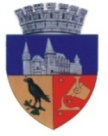 Anexa laProiectul de HotărâreNr. 174/23.04.2024Interval de timp intre deblocare si blocareInterval de timp intre deblocare si blocareValoare Taxa (lei)De la minutulPana la minutul030GRATUIT316026190591120151211502515118050181210100211240200